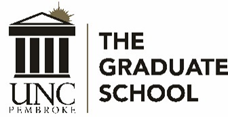 Enrollment Verification Form Directions: Please print, complete and return to The Graduate School Office.	Request Date:  Name:      Banner ID: Place an “X” beside the requested informationThe following Release of Confidential Information requires the student’s written consentAddress of Recipient:   Fax Number:  The Graduate School Office
PO Box 1510
Pembroke, NC 28372-1510OFFICE: (910) 521-6271            FAX: (910) 521-6751   Office Location: Hickory Hall NorthUNCP Degree Awarded Degree Program Dates of Attendance Currently Registered Academic Standing Current Status (ex. FT/PT) Overall GPA Anticipated Graduation (MMYYYY)The Family Educational Rights & Privacy Act of 1974, Public Law 93-380, Section 483 requires the written consent of the student before any information, other than directory, can be releases. By my signature on this form, I am requesting that The Graduate School furnish the checked information to the recipient listed.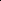 Student Signature (Required)                                                                                                                                                               Date